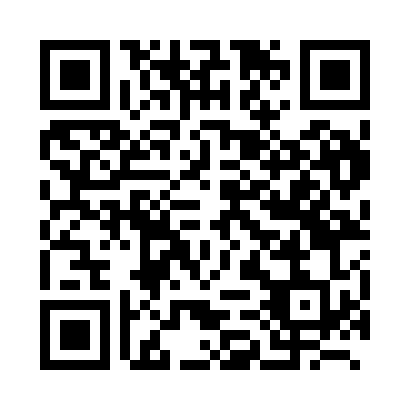 Prayer times for Gedinne, BelgiumWed 1 May 2024 - Fri 31 May 2024High Latitude Method: Angle Based RulePrayer Calculation Method: Muslim World LeagueAsar Calculation Method: ShafiPrayer times provided by https://www.salahtimes.comDateDayFajrSunriseDhuhrAsrMaghribIsha1Wed3:566:161:375:398:5911:092Thu3:536:141:375:399:0111:123Fri3:506:121:375:409:0311:154Sat3:476:111:375:419:0411:185Sun3:446:091:375:419:0611:206Mon3:406:071:375:429:0711:237Tue3:376:061:375:429:0911:268Wed3:346:041:375:439:1011:299Thu3:316:031:375:449:1211:3210Fri3:276:011:375:449:1311:3511Sat3:246:001:375:459:1411:3812Sun3:215:581:375:459:1611:4113Mon3:215:571:375:469:1711:4414Tue3:205:551:375:469:1911:4515Wed3:205:541:375:479:2011:4616Thu3:195:521:375:479:2211:4617Fri3:195:511:375:489:2311:4718Sat3:185:501:375:489:2411:4819Sun3:185:491:375:499:2611:4820Mon3:175:471:375:499:2711:4921Tue3:175:461:375:509:2811:4922Wed3:165:451:375:509:2911:5023Thu3:165:441:375:519:3111:5024Fri3:165:431:375:519:3211:5125Sat3:155:421:375:529:3311:5226Sun3:155:411:375:529:3411:5227Mon3:155:401:375:539:3611:5328Tue3:145:391:385:539:3711:5329Wed3:145:381:385:549:3811:5430Thu3:145:371:385:549:3911:5431Fri3:145:371:385:559:4011:55